03.06.2020 r.Temat: Odczytywanie danych statystycznych.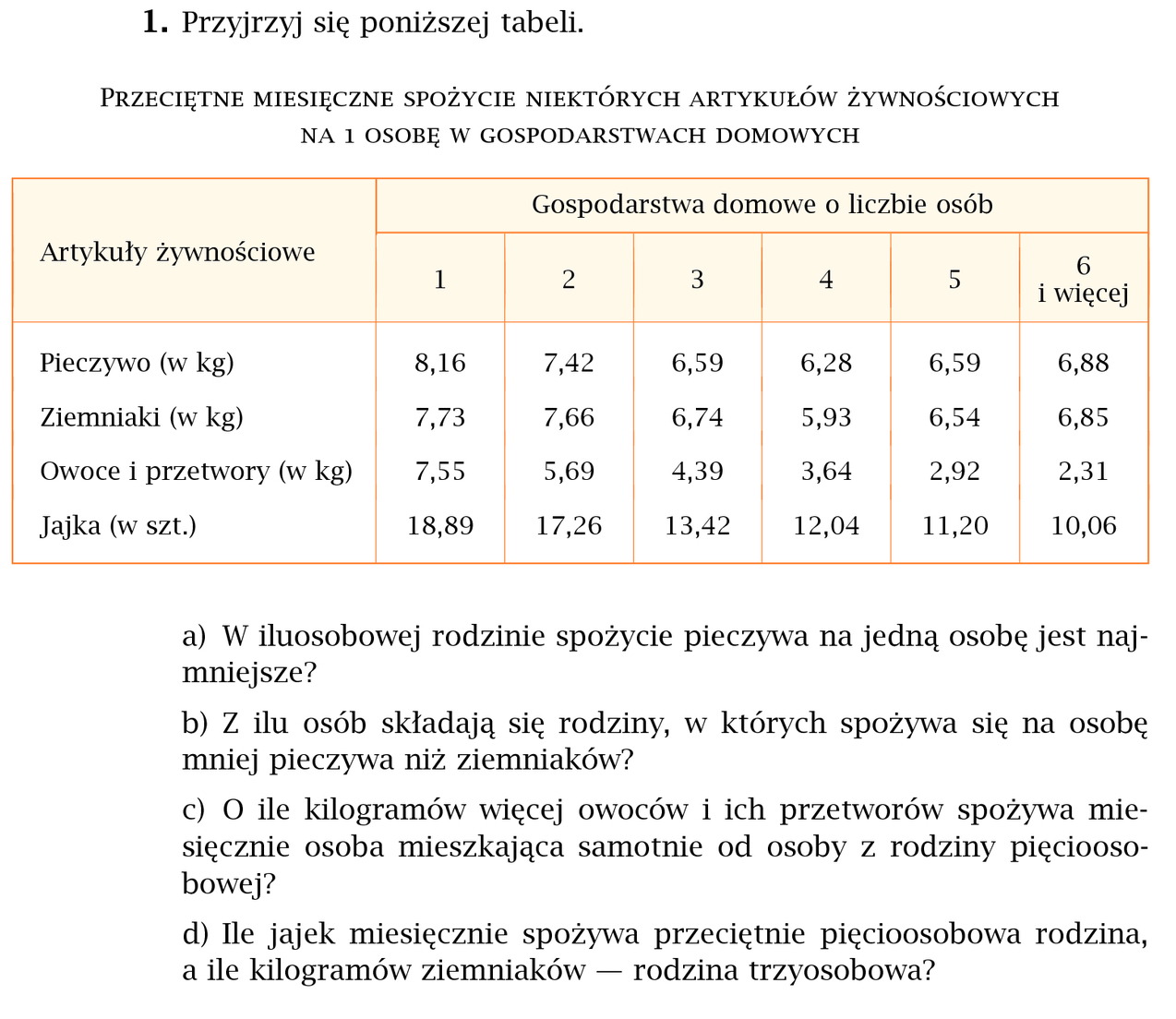 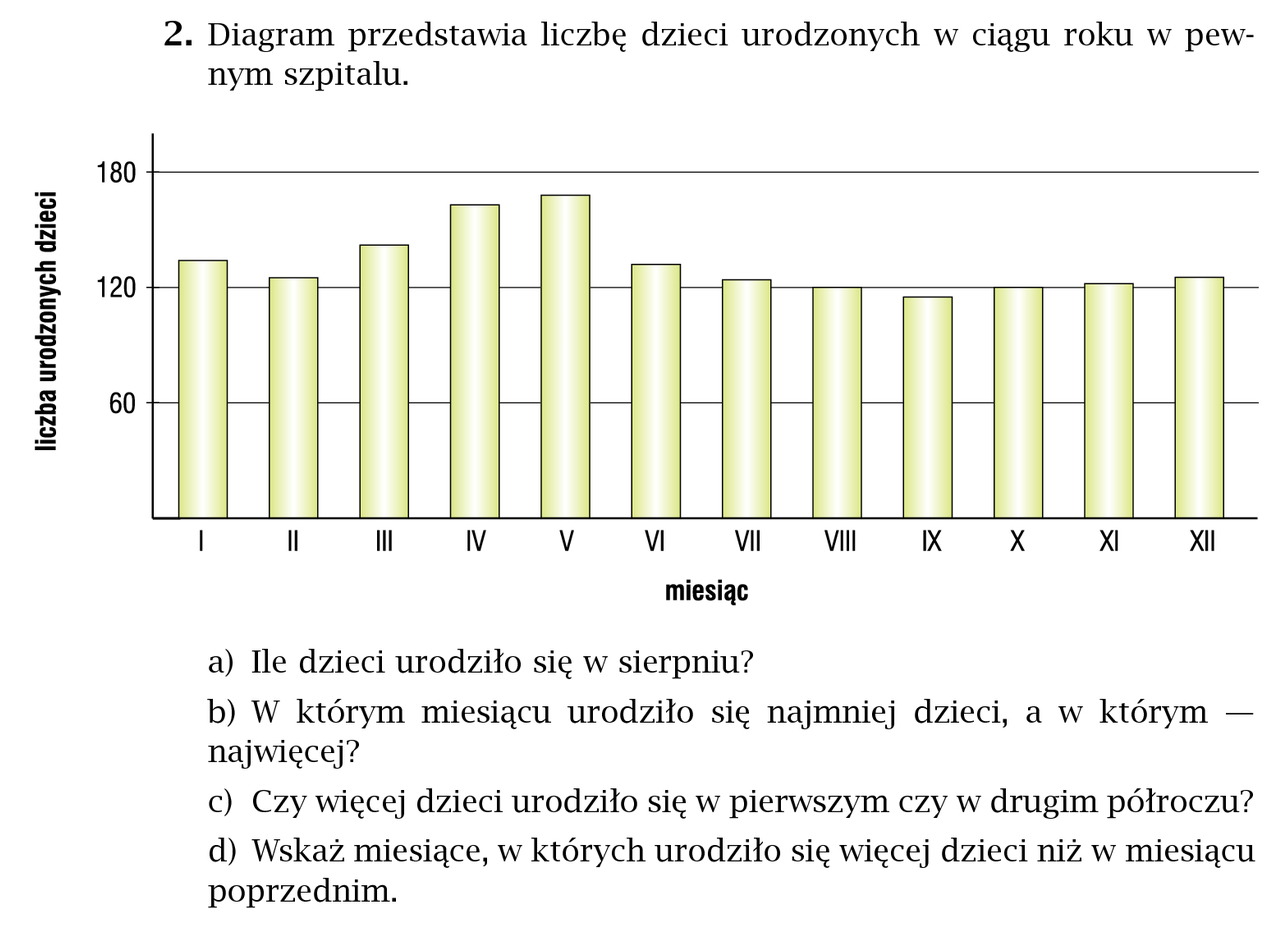 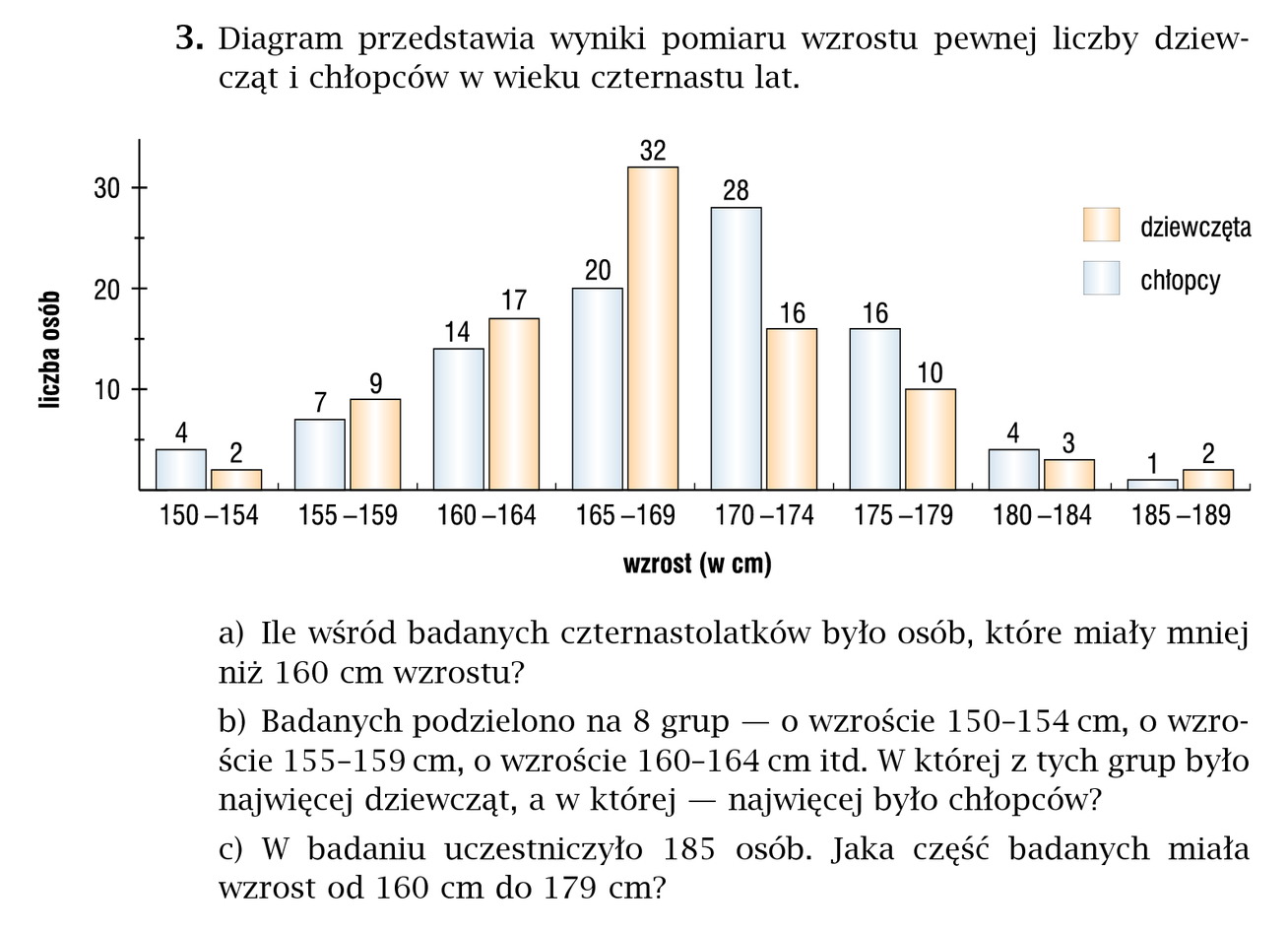 Wykonaj zadania i wyślij do mnie na maila.